Obs: Esta planilha é apenas uma referência para informações mínimas necessárias, mas o grupo poderá adequar o documento de acordo com suas necessidades e disponibilidade  (ex fotos, reflexões, anexos, documentos construídos ou utilizados como referencia  ...)Obs: Esta planilha é apenas uma referência para informações mínimas necessárias, mas o grupo poderá adequar o documento de acordo com suas necessidades e disponibilidade  (ex fotos, reflexões, anexos, documentos construídos ou utilizados como referencia  ...)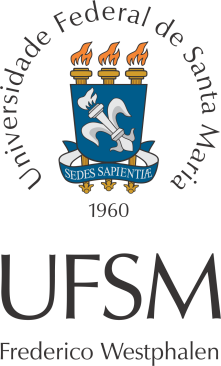 Universidade Federal de Santa MariaPrograma de Residência em Área Profissional da SaúdeModalidade: MultiprofissionalRELATÓRIO DAS ATIVIDADES PRÁTICAS      A.C.:  SAÚDE DA FAMÍLIA/MARINGA (UR) ↔ R2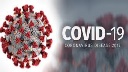 PERÍODO DE DESENVOLVIMENTO DAS ATIVIDADES      _____/____/_____    a _____/____/_____                               PERÍODO DE DESENVOLVIMENTO DAS ATIVIDADES      _____/____/_____    a _____/____/_____                               PERÍODO DE DESENVOLVIMENTO DAS ATIVIDADES      _____/____/_____    a _____/____/_____                               AÇÕES DESENVOLVIDAS (descrição,  e local)AVALIAÇÃO / REFLEXÕES DAS AÇÕES DESENVOLVIDAS Residente (s) envolvido(s) Ex.:R2 CamilaNome residente   -ProfissãoUnidades/Serviços de atuação  de ReferênciaUnidades/Serviços de atuação  de ReferênciaALINE G. DOEBBER -Terapia OcupacionalCAMILA G. NAZARIO -FonoaudiologiaKELLY DANDARA MACEDO   - EnfermagemMARILIA A. MOSQUIER   - NutriçãoTUTORES de referência:TUTORES de referência:TUTORES de referência:PRECEPTORES de referência:PRECEPTORES de referência:PRECEPTORES de referência:Universidade Federal de Santa MariaPrograma de Residência em Área Profissional da SaúdeModalidade: MultiprofissionalRELATÓRIO DAS ATIVIDADES PRÁTICAS       A.C.: SAÚDE DA FAMÍLIA/MARINGA (UR) ↔ R1PERÍODO DE DESENVOLVIMENTO DAS ATIVIDADES      _____/____/_____    a _____/____/_____                               PERÍODO DE DESENVOLVIMENTO DAS ATIVIDADES      _____/____/_____    a _____/____/_____                               PERÍODO DE DESENVOLVIMENTO DAS ATIVIDADES      _____/____/_____    a _____/____/_____                               AÇÕES DESENVOLVIDAS (descrição,  e local)AVALIAÇÃO / REFLEXÕES DAS AÇÕES DESENVOLVIDAS Residente (s) envolvido(s) Ex.:JuliaNome residente   -ProfissãoUnidades/Serviços de atuação  de ReferênciaUnidades/Serviços de atuação  de ReferênciaANDREZA ZANCAN -  Enfermagem DHEINY H.V. PULGATTI  - PsicologiaJÚLIA DE MATTOS  -  Educação FísicaMARINA C.GARCIA - FonoaudiologiaTUTORES de referência:TUTORES de referência:TUTORES de referência:PRECEPTORES de referência:PRECEPTORES de referência:PRECEPTORES de referência: